БулькиЗдесь нужна трубочка от сока и стакан с водой (наполненный до половины). Необходимо дуть в трубочку до появления "булек." Ребёнок не только получает представление о понятии газообразные вещества (это как раз те самые бульки от нашего дыхания), но и занимается дыхательной гимнастикой.Пенное облакоВ тарелочку или небольшой тазик налить воды и добавить шампунь или жидкое мыло, размешать. Взять трубочку от сока, опустить один конец в полученную смесь, а в другой дуть. Появляется очень красивое пенное облако.Цветная водаБерем акварельные краски, кисти, прозрачные стаканчики (количество по желанию). Наливаем в стаканчики воду и с помощью кисти добавляем туда краску одного цвета. Наблюдаем как меняется окраска в стакане. Предложите ребенку поэкспериментировать и смешать с водой не один цвет,а два или три.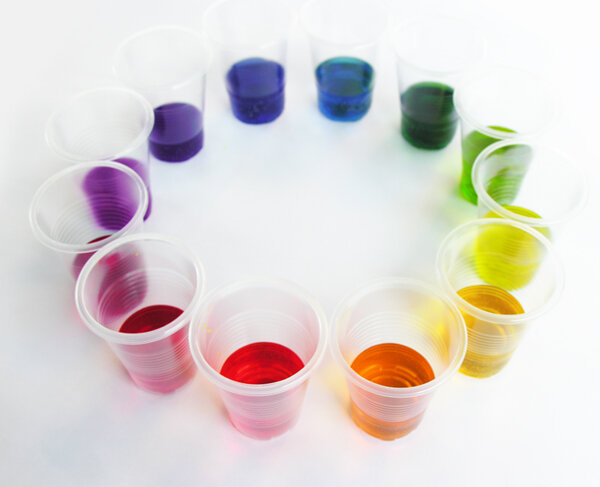 Тонет - не тонетОчень хорошая игра -эксперимент для изучения свойства воды и различных предметов. Необходимо просто брать предметы из разных материалов (бумага, перо, палочка, ткань, деревяшка, вилка, камешек и т.д.) и бросать их в воду. Наблюдаем как ведут себя эти предметы и делаем выводы.Растворяется или не растворяетсяПопробовать добавить в стакан с водой разные жидкости ( молоко, сок,подсолнечное масло и др.), порошки (соль, сахар, кофе, песок и др.), твердые предметы (мыло, сахар рафинат, камешек и др.). Наблюдаем,делаем выводы о растворимости различных веществ в воде.Сокровища пиратовНа дно тазика, ванны или бассейна положите различные предметы (камешки,бусинки,ракушки,пуговицы).Задание: достать со дна "сокровища пиратов" разными способами (руками, ногами, совочком, ситечком и др.).ЛьдинкиДля этой игры понадобится заранее приготовленный лёд (по желанию добавить в воду краски и он получится цветным).Посмотреть как лед тает на ладошке и снова превращается в воду. Опустить льдинки в воду и понаблюдать,что с ними происходит. Попытаться поймать их и посмотреть как они изменились.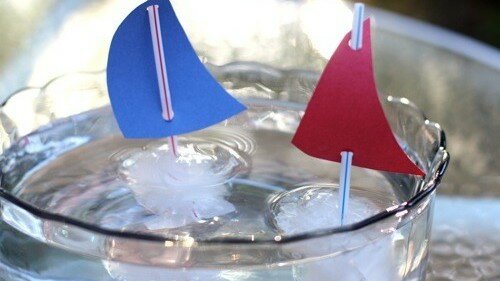 Выжми губкуДля этой игры понадобятся разноцветные губки для мытья посуды, а лучше ещё и разной формы и размерами. Ребенок мочит в воде губку, и отжимает в другую емкость, постепенно наполняя её.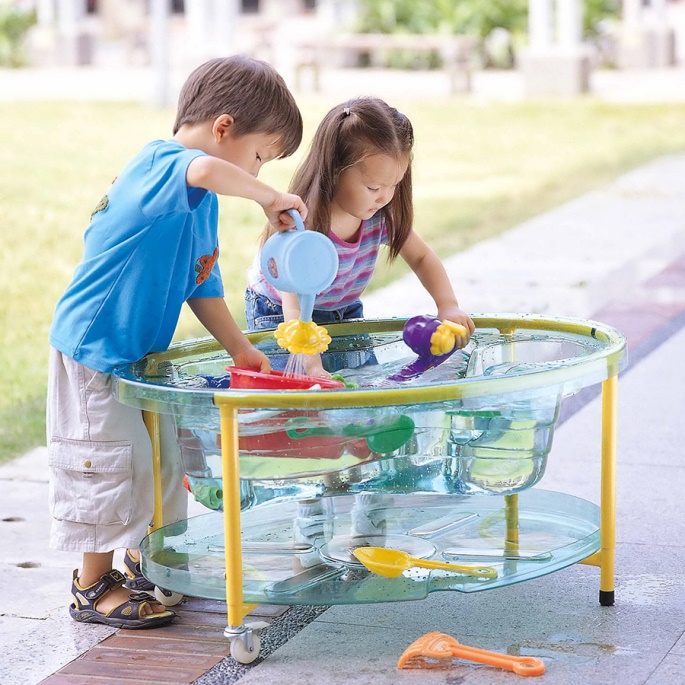 Федеральный проект 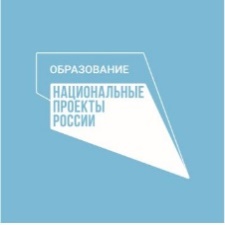 «Поддержка семей, имеющих детей»     в рамках национального проекта «Образование»КОНСУЛЬТАЦИОННЫЙ        ЦЕНТР  «СЕМЬЯ»МАДОУ №6  МО г. АРМАВИРКонсультацияИгры с водой на улицеАрмавир 2020г.Адрес Краснодарский край, г. Армавир,Маркова 317 Контактный телефон  8 (861) 5-25-81Эл. Почта  armavir.madou6@mail.ru Интернет консультирование, обратная связь www.madou6.ru Консультацию можно получить очно и дистанционно по телефону8 (962) 764 – 95 - 96Воспитатель Баранова А.Ю.